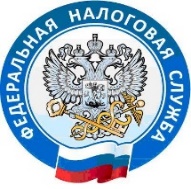 Налоговая служба проводит контрольные мероприятияпо исключению недобросовестного поведения на рынках           Налоговая служба продолжает реализацию проекта по исключению недобросовестного поведения на рынках Бурятии. После этапа инвентаризации и наблюдения, в ходе которого с предпринимателями была проведена разъяснительная работа, налоговая служба приступила к контрольным мероприятиям по соблюдению законодательства о применении контрольно-кассовой техники (далее ККТ) на рынках.Всего в апреле-мае по рынкам поведена 31 проверка соблюдения законодательства о применении ККТ, установлено 31 нарушение - 100% результативность. Рассмотрено 27 материалов, по результатам которых вынесены предупреждения, 4 материала на рассмотрении. За повторное нарушение предусмотрена ответственность:- не применение ККТ в установленном порядке - штраф от ¾ до 1 размера расчета без применения ККТ, но не менее 30 000 рублей (юридическое лицо), штраф от ¼ до ½ размера суммы расчета без применения ККТ, но не менее 10 000 руб. (должностное лицо),- применение ККТ, которая не соответствует установленным требованиям -  штраф от 5000 до 10 000 руб. (юридическое лицо), штраф от 1 500 до 3 000 руб. (должностное лицо),- за не предоставление клиенту бумажного или электронного чека по его требованию - штраф 10 000 руб. (юридическое лицо), штраф 2 000 руб. (должностное лицо).          Проведена инвентаризация 13 рынков на территории Республики. Из 1 198 налогоплательщиков, обязанных применять контрольно-кассовую технику, но не зарегистрировавших ККТ на начало инвентаризации, 20 налогоплательщиков на сегодняшний день не исполнили свою обязанность. В связи с чем, налоговая служба рекомендует не допускать нарушений Федерального закона № 54-ФЗ «О применении контрольно-кассовой техники при осуществлении расчетов в Российской Федерации».          Сообщать о фактах нарушений законодательства применения контрольно-кассовой техники имеют возможность и покупатели. Проверить чек можно с помощью бесплатного онлайн-сервиса «Проверка кассового чека» на сайте www.nalog.gov.ru, либо скачав мобильное приложение. О фактах обнаружения расхождений в проверяемом чеке с информацией в базе данных налоговой службы или отсутствием информации о произведенном расчете, а также невыдачи чека покупатель может сообщить по телефону: 8(3012) 55-21-83.Пресс-служба МРИ ФНС России по Республике Бурятия